Climatic GraphsClimatic graphs present a graphical depiction of the climate of a place, measured by its average monthly rainfall and temperature. The difference in the appearance of climatic graphs reflects both the topography of a place, and its location within a landmass and in respect to the Equator.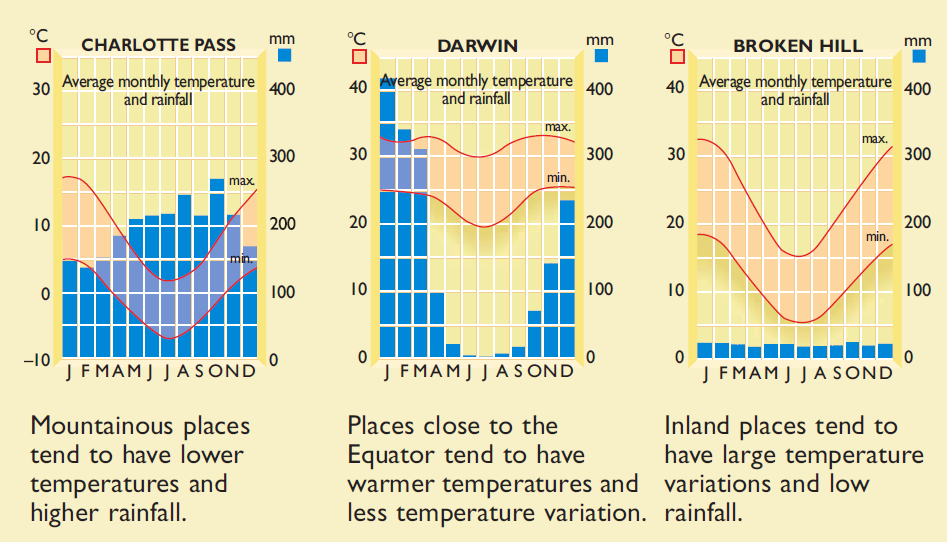 Noting that the bar graphs represent rainfall in millimetres, whilst the line graphs represent temperature in degrees Celsius – answer the following:Which of the three locations (Charlotte Pass, Darwin & Broken Hill) had the most rainfall in:August: 		___________________________January:		___________________________April: 			___________________________November: 		___________________________2. Which month has the least rainfall for :  a. Charlotte pass 		___________________________  b. Darwin 			___________________________  c. Broken Hill 		___________________________3. Which of the three locations (Charlotte Pass, Darwin & Broken Hill) had the highest temperature in:August: 		___________________________January:		___________________________April: 			___________________________November: 		___________________________4. Which month has the lowest temperature for :  a. Charlotte pass 		___________________________  b. Darwin 			___________________________  c. Broken Hill 		___________________________5. If you were planning a holiday, which month would be the best time to visit:  a. Charlotte pass 		___________________________  b. Darwin 			___________________________  c. Broken Hill 		___________________________